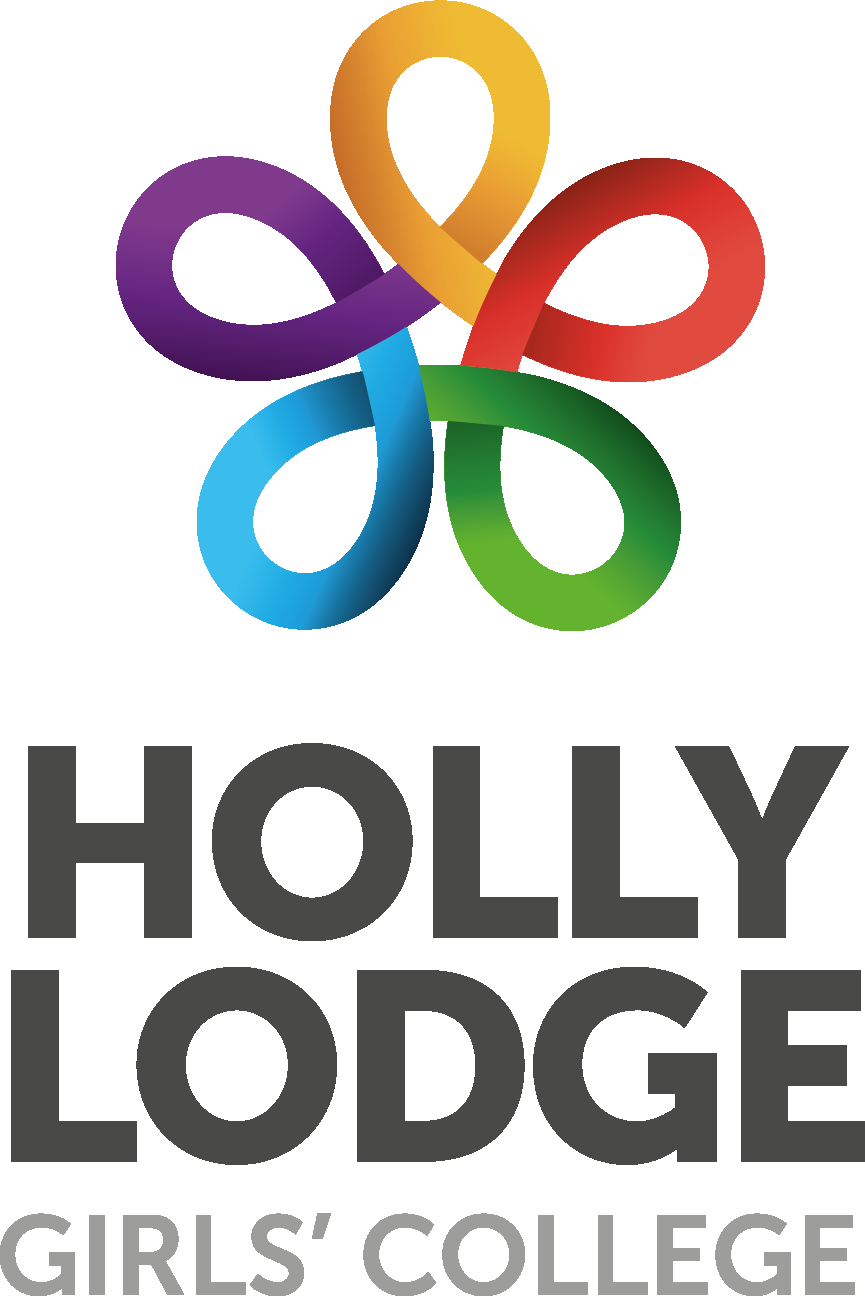 Dear Candidate,Post of Administration and Finance AssistantThank you for considering this post in our school. Holly Lodge Girls’ College is a highly successful, growing school, focused on the academic and pastoral success, achievement and fulfilment of all its students. We are committed to providing an appropriately dynamic curriculum accessible by all students and enriched by high quality teaching and learning and an extensive range of extra-curricular activities. We are proud of our students and staff and continually strive to progress and improve outcomes for all of our students. The Governors of Holly Lodge Girls’ College are seeking to appoint an enthusiastic and committed Administration and Finance Assistant to join our team of support staff and contribute to the ongoing success of our students. We welcome applications from professionals who believe that they can support our staff and students in achieving their aims.The successful candidate will: •	Provide general and less routine clerical, administrative or financial support to the school under the direction or instruction of senior staff.•	Assist the Finance and Admin Manager/ School Business Manager in the monitoring of budgets by updating and maintaining computerised expenditure and income records for the school’s accounts.•	Undertake reception duties, answering routine telephone and face to face enquiries, and signing in visitors, providing a cheerful and professional first point of contact for visitors. •	Maintain and utilise management information systems such as SIMS, FMS, ParentMail and M-Store.•	Be part of a successful and developing team.Grade 3 scp 5 to SCP 9Our school is committed to safeguarding and promoting the welfare of children and young people and the appointed person will be expected to support the life of the school. This post is classified as having substantial access to children, and appointment is subject to an enhanced police check of previous criminal convictions (DBS). Applicants are required, before appointment, to disclose any conviction, caution or binding over including ‘spent convictions’ under the Rehabilitation of Offenders Act 1974 (Exemptions) Order 1975. Non-disclosure may lead to termination of employment. However, disclosure of a criminal background will not necessarily debar individuals from employment – this will depend upon the nature of the offence(s) and when they occurred. If you are invited to interview, you will be asked to complete a Safeguarding self-disclosure form in advance of the meeting. Appointment for this post is subject to an enhanced DBS disclosure and references will be sought for shortlisted candidates in advance of an interview.There is the understanding that all employees have a responsibility to ensure that their work complies with all statutory requirements and with Standing Orders and Financial Regulations of the City Council, and to ensure all work functions are undertaken in accordance with H&S legislation, codes of practice and the City Council’s safety plan. This post is subject to the successful completion of a 6 month probationary period. It will be the decision of the Governors as to what constitutes satisfactory performance.All support staff between 16 and 75 will be automatically enrolled into Merseyside Pension Fund and contributions of salary are deducted from monthly salary payments at the current rate of deductions.Job description, person specification and application forms are shown below and may be found on our school website at www.hollylodge.liverpool.sch.ukPlease ensure the following completed documents are returned by email to us at to us at  recruitment@hollylodge.liverpool.sch.ukapplication formequal opportunity formClosing date:  28 February 2021Candidates shortlisted for interview will be contacted in due course. It is not our school policy to contact unsuccessful candidates, and you do not hear from us by 4 March 2021, you may assume you have not been successful on this occasion. I would like to thank you for your interest in this post in our school and wish you luck with your application.Kind regards, Andy Keen Headteacher 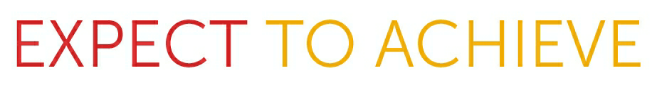                Safer working practices code of conduct for adults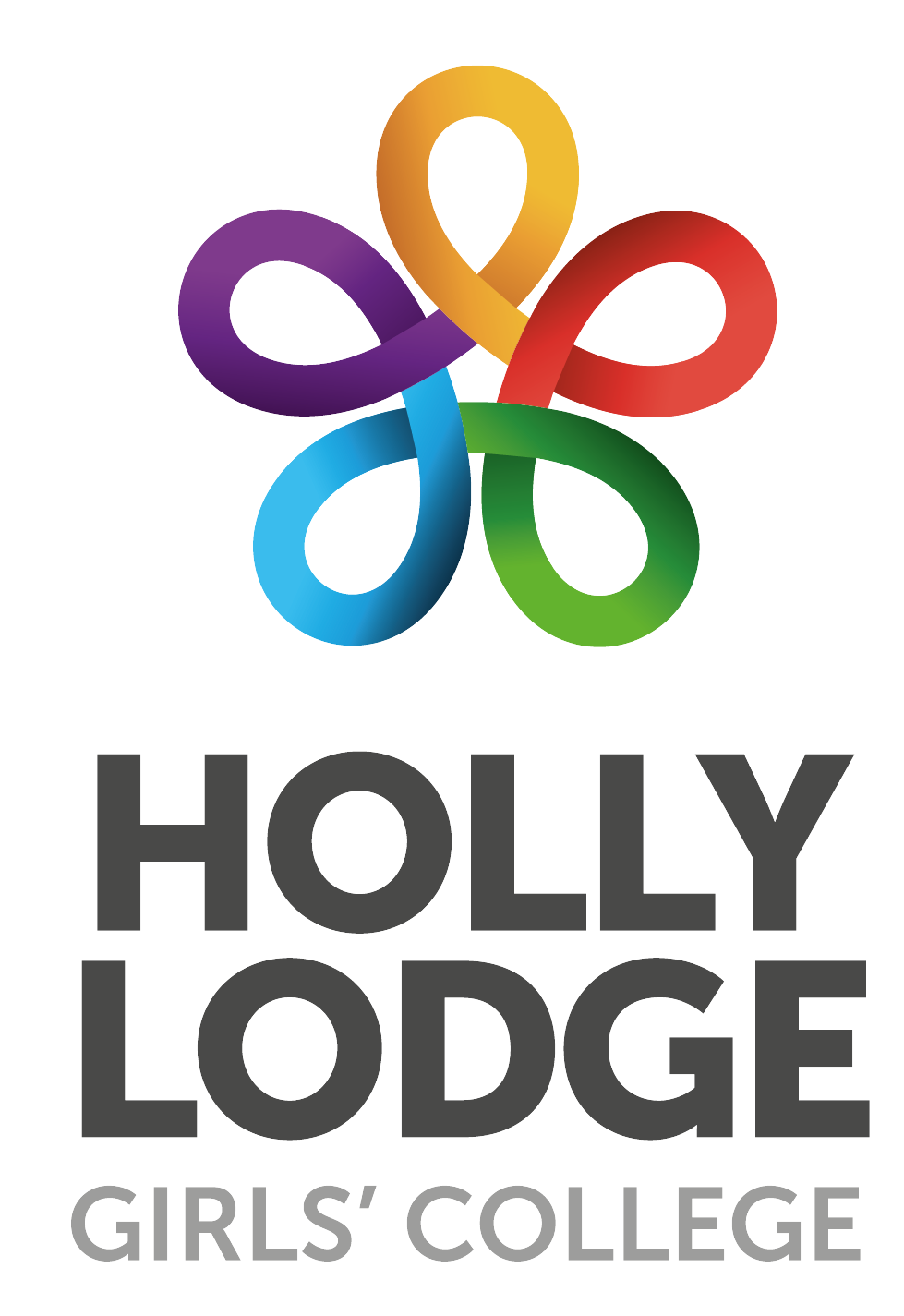 Holly Lodge Girls’ College understand that it is important that staff and volunteers are provided with opportunities to consider the implications of the guidance for their setting and their own role and seek clarification.Introduction:Keeping Children Safe in Education (DFE 2020) sets out the requirement for all schools to have a staff code of conduct, sometimes referred to as a staff behaviour policy. This code of conduct should be followed by all staff (including visiting staff), volunteers and governors.Everyone must also read and understand part one of Keeping Children Safe in Education (DFE 2020). This code of conduct aims to support adults so they don’t work in a manner which might lead to an allegation against them by raising awareness of illegal, unsafe, unprofessional and unwise behaviour and by supporting staff and volunteers to understand what safe, professional conduct is. Equally it aims to reduce the opportunity for any adult intent on grooming or harming a young person. The policy aims to reduce the risk of incidents or misunderstandings occurring by developing and setting out clear guidelines and boundaries. It encourages you to work in an open and transparent way that should avoid someone questioning your motives, intentions or suitability to work with young people. It is a key principle of this code of conduct that everyone understands their responsibility to share without delay any concerns they may have about a child’s welfare or an adult’s behaviour towards a young person.  In addition, everyone has a responsibility to escalate their concerns to the Local Authority Designated Officer if they feel that safeguarding concerns they have raised about a child or adult working at the school are not being addressed by the school.Code of Conduct:Staff are responsible for their own actions and behaviour and should avoid any conduct which would lead any reasonable person to question their motivation and intentions.If you have any concerns that a child is being harmed, abused or neglected you must share your concerns immediately both verbally and in writing with the school’s Designated Safeguarding Lead, Deputy Designated Safeguarding Lead or another member of the school’s Leadership Team.  Always listen carefully to the child and report what they tell you in the child’s own words. Never promise to keep a secret.If you receive an allegation against an adult working in the school or observe behaviour that concerns you, you must discuss your concerns without delay with the Headteacher or Designated Safeguarding Lead. Concerns regarding the Headteacher should be directed to the Chair of Governors or Local Authority Designated Officer. (The NSPCC whistleblowing helpline is available for staff who do not feel able to raise concerns regarding child protection failures internally. Staff can call: 0800 028 0285 – line is available from 8:00 AM to 8:00 PM, Monday to Friday and email: help@nspcc.org.uk) Anyone (in emergencies or if they are required to) can make a referral about their concerns for a child directly to Children’s Services.You should:  Follow the school’s child protection policy and procedures and in line with this share safeguarding information appropriately but also act accordingly with sensitive and confidential information.Be alert to the indicators of harm and abuse towards a child, including peer to peer abuse.Dress appropriately according to your role, ensuring that clothing is compliant with professional standards and is not likely to be viewed as offensive or revealing and that it is absent of any political or other contentious slogans or images.Act as an appropriate role model, treating all members of the school community with respect and tolerance.Ensure gifts given or received are recorded and discussed with your Line Manager.Respect others’ confidentiality unless sharing information is appropriate to ensuring their welfare.Adhere to the school’s policies, particularly those related to safeguarding - including child protection, behaviour, attendance, physical intervention, intimate care, anti-bullying, equal opportunities, data protection, health and safety and online safety (acceptable user policy).Ensure that you understand your responsibilities under the General Data Protection Regulations 2017 and Data Protection Act 2018 and be clear that where personal information is recorded electronically, systems and devices are kept secure.Report any behaviour or situations which you may feel give rise to a complaint or misunderstanding in respect of your own actions. Also share situations with your Line Manager if you feel your actions might have sat outside this code of conduct.Share with your Line Manager or Headteacher any behaviour of another adult in the school where it gives you cause for concern or breaches this code of conduct or the school’s safeguarding policies.  Your intervention may allow for their practice to be supported and developed and/or prevent a child from being harmed.Understand that it may be appropriate to discuss with the Head teacher matters outside of work, which may have implications for the safeguarding of children in the workplace.  This includes information about yourself.  You must ensure that you are aware of the circumstances where this would be applicable.Be aware that behaviour by yourself, those with whom you have a relationship or association, or others in your personal life (in or out of school or online), may impact on your work with children.Inform the head teacher of any cautions, convictions or relevant order accrued during your employment, and/or if you are charged with a criminal offence.Understand that if you commit a relevant offence that would appear on your DBS certificate or you become disqualified under the Childcare Act 2006 (those staff covered by the scope of the guidance): www.gov.uk/government/publications/disqualification-under-the-childcare-act-2006 then you must inform your headteacher.  (The Childcare Act 2006 does not cover all settings or even all staff within a setting.)Never:Act in a way both at work and/or in your personal life that brings yourself, school or the teaching profession into disrepute. Make, encourage or ignore others, making personal comments which scapegoat, demean or humiliate any member of the school community including ignoring any form of peer to peer abuse.Use your position to intimidate, bully, humiliate, coerce or undermine any member of the school community. This includes shouting in anger and aggressively to punish them rather than raising your voice to be heard or avoid danger.Undermine fundamental British values including democracy, rule of law, individual liberty and mutual respect, and tolerance for those with different faiths, beliefs or from different cultures.Develop ‘personal’ or sexual relationships with children and young people, including making sexual remarks or having inappropriate sexual banter. In addition, the Sexual Offences Act 2003 makes it clear that all members of staff are in a position of trust and would therefore be committing a criminal offence to have a sexual relationship with a young person in full time education/below the age of 18, even if that pupil is over the age of consent. Engage in inappropriate conversations with students or share inappropriate personal information about yourself or others.Discriminate favourably or unfavourably towards a child.Give personal contact details to pupils or communicate outside of school using social networks, email, text, twitter, etc. or meet a young person out of school unless part of a planned school activity with the knowledge of your Line Manager.Have conversations on social networking sites that make reference to children, parents or other colleagues at the school or be derogatory about the school. Never make any statements or post images on social networking sites that might cause someone to question your suitability to act as a role model to young people or bring your own or the school’s reputation into disrepute. You should never communicate with parents through social network sites and you are strongly advised to declare any existing friendships/relationships to your Line Manager.  Use personal equipment to photograph children (always use the school’s equipment) and ensure any photographs are only stored on the designated secure place on the school’s network and not on portable equipment.Should not post on the school’s website or social media accounts any photographs of children without their consent. (Some children may be put at risk by their whereabouts being made publicly)Use your personal mobile phone (or other personal IT equipment) in areas used by children unless in emergencies or under an agreed protocol set out by the headteacher. Undertake ‘one to one’ activities out of the sight of others unless it is a planned activity with the knowledge of your Line Manager and in keeping with your own responsibilities. You should not cover windows or door panels but always act in an open and transparent way.Transport children unsafely, for example by driving whilst using your mobile phone, consuming alcohol, failing to ensure that seat belts are worn or driving without appropriate insurance.  Any trips should be planned and with the knowledge of your Line Manager. Unforeseen events should be reported to your Line Manager. It is good practice to have another adult to act as an escort during the journeyHave physical contact with young people that might be misconstrued or considered indecent or harmful.  Ensure you are always able to give an account of the reasons for physical contact or physical intervention. Where physical contact is required it is good practice for it to be within the sight of others. Any physical contact with a child that was needed to control or restrain a child should always be the minimum required. 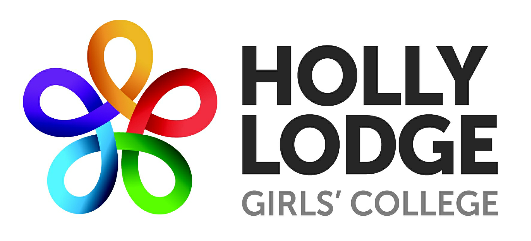 App- Application form, Int- InterviewThe school is committed to safeguarding and promoting the welfare of children and young people and therefore the appointed person will be expected to support the life of the school. Appointment for this post is subject to an enhanced DBS disclosure and references will be sought for shortlisted candidates in advance of an interview.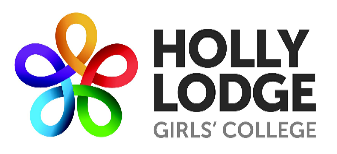 Role Title Administration and Finance Assistant R9591 Administration and Finance Assistant GradeGradeGrade 3 scp 5 to SCP 9Actual salary £15691 to £16983Hours of work Hours of work 9.00 am to 4.00 pm [ 30 min lunch] 32.5 hours [0.8125 FTE] Term time + INSETMain purpose of the roleMain purpose of the roleMain purpose of the roleTo provide general and less routine clerical, administrative or financial support to the school under the direction or instruction of senior staff.To provide general and less routine clerical, administrative or financial support to the school under the direction or instruction of senior staff.To provide general and less routine clerical, administrative or financial support to the school under the direction or instruction of senior staff.Core responsibilities and tasksCore responsibilities and tasksCore responsibilities and tasksAssist the Finance and Admin Manager/ School Business Manager in the monitoring of budgets by updating and maintaining computerised expenditure and income records for the school’s accounts.Input and maintain detailed financial information (e.g. invoices, cash limits,) to ensure the integrity of financial management systems and to provide sound information for management decision making.Assist in providing financial advice and information to respond to client queries, maintain a quality service and provide customer satisfaction.Maintain accurate accounts for school trips and to ensure effective control of Petty Cash.Ensure all cash, cheques and credit cards relating to the school are banked promptly and accurately, taking into account variable elements such as VATProvide general clerical support including routine clerical processes, IT based tasks requiring knowledge of various ICT packages and operation of office equipment, franking machine, In-Ventry.Maintain and utilise  management information systems such as SIMS, SIMS [ FMS], ParentMail and M-Store Using the school communication system  [ ParentMail] , to ensure all communication to parents and carers is sent efficiently Carry out research, analyse and evaluate data and information and produce reports, information and data as required.Coordinate and maintain school trips including updating EVOLVE, and the administration of payments for tripsUndertake general financial administration such as processing orders.Provide administrative and organisational support to the school and staff, including correspondence, producing information and data as required.Provide general advice and guidance to staff, pupils and others.Undertake reception duties, answering routine telephone and face to face enquiries, and signing in visitors, providing a cheerful and professional first point of contacts for visitors. Assist the Finance and Admin Manager/ School Business Manager in the monitoring of budgets by updating and maintaining computerised expenditure and income records for the school’s accounts.Input and maintain detailed financial information (e.g. invoices, cash limits,) to ensure the integrity of financial management systems and to provide sound information for management decision making.Assist in providing financial advice and information to respond to client queries, maintain a quality service and provide customer satisfaction.Maintain accurate accounts for school trips and to ensure effective control of Petty Cash.Ensure all cash, cheques and credit cards relating to the school are banked promptly and accurately, taking into account variable elements such as VATProvide general clerical support including routine clerical processes, IT based tasks requiring knowledge of various ICT packages and operation of office equipment, franking machine, In-Ventry.Maintain and utilise  management information systems such as SIMS, SIMS [ FMS], ParentMail and M-Store Using the school communication system  [ ParentMail] , to ensure all communication to parents and carers is sent efficiently Carry out research, analyse and evaluate data and information and produce reports, information and data as required.Coordinate and maintain school trips including updating EVOLVE, and the administration of payments for tripsUndertake general financial administration such as processing orders.Provide administrative and organisational support to the school and staff, including correspondence, producing information and data as required.Provide general advice and guidance to staff, pupils and others.Undertake reception duties, answering routine telephone and face to face enquiries, and signing in visitors, providing a cheerful and professional first point of contacts for visitors. Assist the Finance and Admin Manager/ School Business Manager in the monitoring of budgets by updating and maintaining computerised expenditure and income records for the school’s accounts.Input and maintain detailed financial information (e.g. invoices, cash limits,) to ensure the integrity of financial management systems and to provide sound information for management decision making.Assist in providing financial advice and information to respond to client queries, maintain a quality service and provide customer satisfaction.Maintain accurate accounts for school trips and to ensure effective control of Petty Cash.Ensure all cash, cheques and credit cards relating to the school are banked promptly and accurately, taking into account variable elements such as VATProvide general clerical support including routine clerical processes, IT based tasks requiring knowledge of various ICT packages and operation of office equipment, franking machine, In-Ventry.Maintain and utilise  management information systems such as SIMS, SIMS [ FMS], ParentMail and M-Store Using the school communication system  [ ParentMail] , to ensure all communication to parents and carers is sent efficiently Carry out research, analyse and evaluate data and information and produce reports, information and data as required.Coordinate and maintain school trips including updating EVOLVE, and the administration of payments for tripsUndertake general financial administration such as processing orders.Provide administrative and organisational support to the school and staff, including correspondence, producing information and data as required.Provide general advice and guidance to staff, pupils and others.Undertake reception duties, answering routine telephone and face to face enquiries, and signing in visitors, providing a cheerful and professional first point of contacts for visitors. Knowledge, skills and experience Knowledge, skills and experience Knowledge, skills and experience •	General clerical, administrative and financial work as appropriate.•	General clerical, administrative and financial work as appropriate.•	General clerical, administrative and financial work as appropriate.The postholder is also expected:To play a full part in the life of the school community, to support its mission and ethos and to encourage staff and students to follow this exampleTo promote actively the school’s corporate policiesTo continue personal development as agreedTo engage actively in the performance review processWhilst every effort has been made to explain the main duties and responsibilities of the post, each individual task undertaken may not be identified.Employees will be expected to comply with any reasonable request from a manager to undertake work of a similar level that is not specified in this job description.Employees are expected to be courteous to colleagues and provide a welcoming environment to visitors and telephone callers.The school will endeavour to make any necessary reasonable adjustments to the job and the working environment to enable access to employment opportunities for disabled job applicants or continued employment for any employee who develops a disabling condition.This job description is current at the date shown, but, in consultation with you, may be changed by the Headteacher and/or Governing Body to reflect or anticipate changes in the job commensurate with the grade and job title.The school is committed to safeguarding and promoting the welfare of children and young people and therefore the appointed person will be expected to support the life of the school. Appointment for this post is subject to an enhanced DBS disclosure and references will be sought for shortlisted candidates in advance of an interviewThe postholder is also expected:To play a full part in the life of the school community, to support its mission and ethos and to encourage staff and students to follow this exampleTo promote actively the school’s corporate policiesTo continue personal development as agreedTo engage actively in the performance review processWhilst every effort has been made to explain the main duties and responsibilities of the post, each individual task undertaken may not be identified.Employees will be expected to comply with any reasonable request from a manager to undertake work of a similar level that is not specified in this job description.Employees are expected to be courteous to colleagues and provide a welcoming environment to visitors and telephone callers.The school will endeavour to make any necessary reasonable adjustments to the job and the working environment to enable access to employment opportunities for disabled job applicants or continued employment for any employee who develops a disabling condition.This job description is current at the date shown, but, in consultation with you, may be changed by the Headteacher and/or Governing Body to reflect or anticipate changes in the job commensurate with the grade and job title.The school is committed to safeguarding and promoting the welfare of children and young people and therefore the appointed person will be expected to support the life of the school. Appointment for this post is subject to an enhanced DBS disclosure and references will be sought for shortlisted candidates in advance of an interviewThe postholder is also expected:To play a full part in the life of the school community, to support its mission and ethos and to encourage staff and students to follow this exampleTo promote actively the school’s corporate policiesTo continue personal development as agreedTo engage actively in the performance review processWhilst every effort has been made to explain the main duties and responsibilities of the post, each individual task undertaken may not be identified.Employees will be expected to comply with any reasonable request from a manager to undertake work of a similar level that is not specified in this job description.Employees are expected to be courteous to colleagues and provide a welcoming environment to visitors and telephone callers.The school will endeavour to make any necessary reasonable adjustments to the job and the working environment to enable access to employment opportunities for disabled job applicants or continued employment for any employee who develops a disabling condition.This job description is current at the date shown, but, in consultation with you, may be changed by the Headteacher and/or Governing Body to reflect or anticipate changes in the job commensurate with the grade and job title.The school is committed to safeguarding and promoting the welfare of children and young people and therefore the appointed person will be expected to support the life of the school. Appointment for this post is subject to an enhanced DBS disclosure and references will be sought for shortlisted candidates in advance of an interviewCriteriaCriteriaMethod of assessmentQualificationsGood qualifications in English and Maths [ essential]Administration qualifications would be desirable	First Aid qualification or a willingness to undertake this responsibility 	App/IntSkills and Competencies Ability to focus on detail and accuracy when compiling reports.Evidence of excellent communication skillsEvidence of excellent administration skills Demonstrate the ability to handle sensitive  and confidential information and issues appropriatelyEvidence of the ability to process detailed finance information [ invoices , banking, petty cash] App/ Int/ Experience Knowledge of other school based systems [ eg ParentMail , SIMS, FMS, Inventory] [ desirable] Relevant experience working in a school office or similar busy reception/office environmentExperience of dealing with simultaneous and often conflicting demands from more than one person.Experience of processing general finance administration App/ IntPersonal qualities Ability to form good working relationships with colleagues and external clients.Excellent organisational and planning skills including the ability to be flexible in order to achieve targets.Ability to work to deadlines.Proven ability to deal with a range of sensitive issues Ability to work as a member of the team and actively promote teamworkApp/ Int  